MONITORING BIERNYNa obszarach objętych ograniczeniami III (strefa czerwona)  obowiązuje monitoring bierny- badania padłych świń w kierunku ASF. Próbki pobiera lekarz opiekujący się fermą. Należy pobrać wycinki narządów wewnętrznych (ok. 2-3 cm2 tkanki) od co najmniej dwóch pierwszych martwych świń w tygodniu w każdej siedzibie. Kolejność przydatności tkanek: śledziona, migdałki, nerki, węzły chłonne (żołądkowe, wątrobowe, podżuchwowe, zagardłowe, krezkowe), płuca. Wystarczy pobrać 3 tkanki od 1 zwierzęcia i każdą z nich zapakować do oddzielnych pojemników (woreczki strunowe lub pojemniki na mocz). Próby należy dostarczyć do PIW Żuromin wraz z wypełnionym protokołem na monitoring bierny dostępnym na stronie internetowej. NIE PRZYJMUJEMY NIEPRAWIDŁOWO ZAPAKOWANYCH PRÓB (SŁOIKI, REKLAMÓWKI, ITP.) !WARUNKI PRZEMIESZCZANIA ŚWIŃ Z OBSZARU OBJĘTEGO OGRANICZENIAMI III (STREFA CZERWONA)Dostarczenie przez hodowcę do PIW Żuromin potwierdzenia z rzeźni zgody na przyjęcie świń;Wypełnienie wniosku dostępnego w zakładce „Bioasekuracja ASF- wzory dokumentów”;Pobranie przez lekarza opiekującego się fermą lub lekarza urzędowego próbek do badań zgodnie z kluczem poniżej oraz dostarczenie do PIW Żuromin.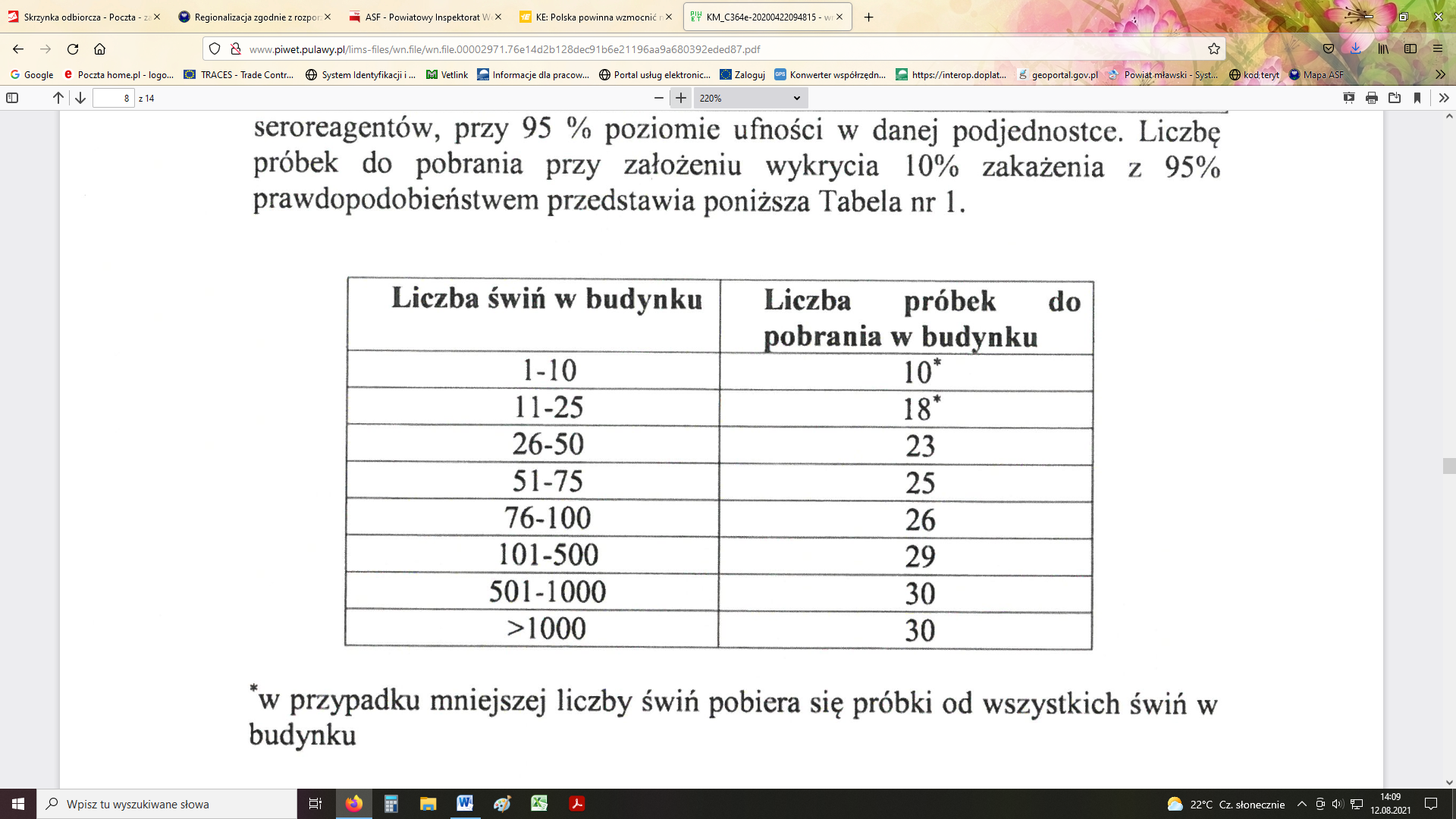 Wysyłka prób w kierunku ASF odbywa się we wtorki i czwartki każdego tygodnia do godz. 9:00.